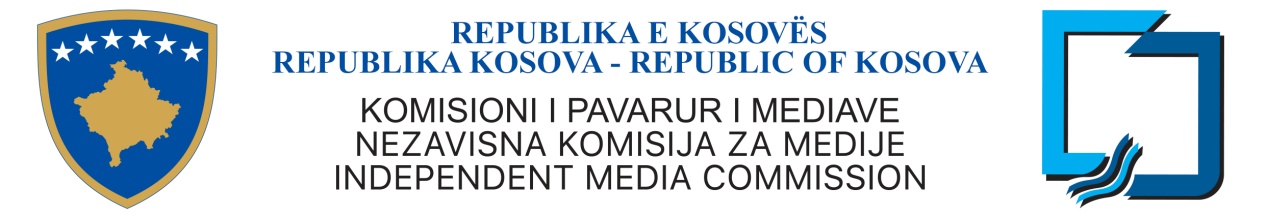 KKPM-T2022/04AGJENDA E MBLEDHJES SË KATËRT E KOMISIONIT TË PAVARUR TË MEDIAVE4 mars 2022, e premte, ora 09:00Rendi i ditës: Miratimi i agjendësMiratimi i procesverbalit të mbledhjes së tretë të KPM-së, 11 shkurt 2022. Raportimi i Kryeshefit EkzekutivRastet e licencimit: Radio Plus – Rekomandim për ndryshimin e lokacionit të transmetuesitNet Plus D.O.O- Rekomandim për licencim sipas platformës kabllore Rastet ligjore:Niart SH.P.K – Rekomandim për operatorin NiartTë ndryshmeCaktimi i mbledhjes së radhësDiskutim lidhur me ndryshimin e akteve nënligjore të KPM-së, 